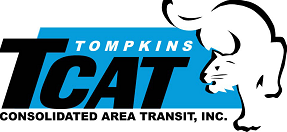 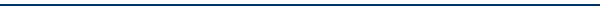 Request for ProposalRFP 801-2017Amenities Storage BuildingDate Issued: June 9, 20171. 	INTRODUCTION1(A)	BackgroundTCAT, Inc. (Tompkins Consolidated Area Transit, Inc.) is a not-for-profit corporation that provides public transportation for Tompkins County, a rural county in upstate New York of approximately 100,000 residents.  While TCAT serves all parts of the county, the majority of the service focuses on the census-defined Ithaca Urbanized Area (UZA), with a population of approximately 52,000.  TCAT serves over 4.1 million passenger trips every year, traveling more than 1.7 million miles over 113,000 hours in revenue service. The fleet currently consists of 54 buses, 8 of which are hybrid-electric diesel buses, 4 of which are gasoline 16-passenger vans, 1 diesel 16-passenger van and the remaining 41 vehicles are standard 30’-40’ diesel buses. TCAT also offers complimentary ADA Paratransit services through a subcontractor, Gadabout.  TCAT exhibits relatively lean staffing levels, with 24 Administrative Staffers, 78 Bus Operators, and 17 Maintenance Mechanics.TCAT, Inc.’s Facility is located at 737 Willow Avenue, Ithaca, New York 14850 (on the outskirt of the City of Ithaca) and encompasses approximately two acres of property inclusive of our estimated 40,000 square foot Administrative Wing, Bus Storage Area, Bus Wash, Dispatch & Transit Supervisor Office, Employee Lounge, Fuel Storage Area, Maintenance Bays and Parts Storage Area.  Constructed in 1992 TCAT, Inc.’s facility is utilized year-round to conduct transportation orchestration, on average, 20 hours per day 7 days per week. 1(B)	Request for Proposal (RFP) PurposeTCAT, Inc. desires to solicit proposals to establish a Amenities Storage Building, which is detailed in greater extend in section 3.Contractors shall submit proposals to TCAT, Inc.’s Purchasing and Projects Office by no later than May 3, 2017 at 4:00 PM Eastern Standard Time.2.	RFP Instructions and Information2(A)	RFP Timeline2(B) Selection and Evaluation Team2(C) RFP Contact2(D) RFP Evaluation Criteria An evaluation team comprised of the members Evaluation Team listed in Section 2(B) and others will evaluate the RFP responses received from each Contractor.  Prior to the selection, of the award, TCAT, Inc. reserves the right to conduct on-site visits of any of the respondents’ facilities and require each Contractor to present items contained in the RFP response and any other items deemed appropriate by TCAT, Inc.If an award is made, as the result of this RFP, it shall be awarded to the respondent whose proposal is most advantageous to TCAT, Inc. with price and other factors including - but not limited to - responses to the RFP questions, demonstrated technical ability and expertise, financial stability, reference calls and/or recommendations, memberships and licenses or any other applicable membership or certifications, presentations to TCAT, Inc.’s Evaluation Team (if applicable), on-site visits at supplier’s site (if applicable), product samples which TCAT, Inc. may – at our discretion – request as part of the RFP process and any additional criteria deemed appropriate by TCAT, Inc. which would lend itself to establishing the Service Provider’s viability to perform the work as outlined in this RFP.When determining whether a respondent is responsible, or when evaluating a respondent’s proposal, the following factors will be considered, any one of which will suffice to determine if a respondent is either not a responsible respondent or the respondent’s proposal is not the most advantageous to TCAT, Inc.:The ability, capacity and skill of the respondent to perform the contract or provide the service required.The character, integrity, reputation, judgment, experience and efficiency of the respondent.Whether the respondent can perform the contract within the time specified.The quality of performance of previous public and private contracts – or services – including, but not limited to, the respondent’s failure to perform satisfactorily, or complete any written contract.  TCAT, Inc.’s termination for default of a previous contract, with a respondent, shall be deemed to be such a failure.The previous and existing compliance by the respondent with laws relating to the contract and services.Evidence of collusion with any other respondent, in which case colluding respondents will be restricted from submitting further bids on the subject project or future tenders.The respondent is not qualified for the work or to the full extent of the RFP.There is uncompleted work with TCAT, Inc. or others, or an outstanding dispute on a previous or current contract that might hinder, negatively affect or prevent the prompt completion of the work bid upon. The respondent failed to settle bills for labor, or materials, on past or current public or private contracts.The respondent has been convicted of a crime arising from a previous public contract, excepting convictions that have been pardoned, expunged or annulled.The respondent has been convicted of a crime of moral turpitude, or any felony, excepting convictions that have been pardoned, expunged or annulled, whether in this state, in any other state, by the United States, or in a foreign country, province or municipality.  Respondents shall affirmatively disclose to TCAT, Inc. all such convictions, especially of management personnel or the respondent as an entity, prior to notice of award or execution of a contract, whichever comes first.  Failure to make such affirmative disclosure shall be grounds, in TCAT, Inc.’s sole option and discretion, for termination for default subsequent to award or execution of contract. More likely than not, the respondent will be able, financially or otherwise, to perform the work. At the time of RFP opening, the respondent is not authorized to do business in New York State, is not registered as a contractor in New York, or otherwise lacks a required license, registration or permit.Such other information as may be secured having a bearing on the decision to award the contract. Any other reason deemed proper by TCAT, Inc.2. (E) Evaluation Criteria Chart2(F) Notices and Response CriteriaThis RFP has been compiled in good faith. The information contained within is selective and subject to TCAT, Inc.’s updating, expansion, revision and amendment.TCAT, Inc. reserves the right to change any aspect of, terminate, or delay the RFP, the RFP process and/or the program which is outlined within this RFP at any time and notice shall be given in a timely manner thereafter.Recipients of this RFP are advised that nothing stated herein, or any part thereof, or any communication during this evaluation and selection process, shall be construed as constituting; offering or awarding a contract, representation or agreement of any kind between TCAT, Inc. and any other party, save for a formal written contract, properly executed by both parties.Responses to this RFP will become the property of TCAT, Inc., and will form the basis of negotiations of an agreement between TCAT, Inc. and the successful supplier.TCAT, Inc. is not liable and will not be responsible for any costs incurred by any supplier(s) for the preparation and delivery of the RFP responses, nor will TCAT, Inc. be liable for any costs incurred prior to the execution of an agreement, including, but not limited to presentations by RFP finalists to TCAT, Inc.During the review of this document, please note TCAT, Inc.’s emphasis on the expectations, qualities and requirements necessary to be positioned as an RFP finalist and successful supplier.Questions from respondents regarding this RFP must be submitted in writing (MS Word) on the question submittal form provided in Section 6 and returned via an attachment to an email sent to the RFP Contact shown in Section 2(C).  Questions from respondents pertinent to this RFP will be answered so long as they are received by the day/time indicated in the RFP Timeline, Section 2(A) and in the specified format.  Answers to all pertinent questions will be sent to all known respondents.	Note: 	Please review the following additional criteria
		WAIVER OF MINOR ADMINISTRATIVE IRREGULARITIESTCAT, Inc. reserves the right, at its sole discretion, to waive minor administrative irregularities contained in any proposal.SINGLE RESPONSEA single response to the RFP may be deemed a failure of competition and in the best interest of TCAT, Inc. the RFP may be cancelled.PROPOSAL REJECTIONTCAT, Inc. reserves the right to reject any or all proposals at any time without penalty.WITHDRAWAL OF PROPOSALSSuppliers may withdraw a proposal that has been submitted at any time up to the proposal closing date and time.  To accomplish this, a written request, signed by an authorized representative of the supplier must be submitted to the RFP Contact.  The supplier may submit another proposal at any time up to the proposal closing date and time.NON-ENDORSEMENTAs a result of the selection of a supplier to supply products and/or services to TCAT, Inc., TCAT, Inc. is neither endorsing nor suggesting that the supplier’s product is the best, or only, solution.  The supplier agrees to make no reference to TCAT, Inc. in any literature, promotional material, brochures, sales presentation, or the like without the express written consent of TCAT, Inc.PROPRIETARY PROPOSAL MATERIALAny information contained in the proposal that is proprietary must be clearly designated.  Marking the entire proposal as proprietary will be neither accepted nor honored.  If a request is made to view a supplier’s proposal, TCAT, Inc. will comply according to applicable Open Public Records Acts.  If any information is marked as proprietary in the proposal, such information will not be made available until the affected supplier has been provided an opportunity to seek a court injunction against the requested disclosure.RESPONSE PROPERTY OF TCAT, INC.All materials submitted in response to this request become the property of TCAT, Inc.  Selection or rejection of a response does not affect this right.NO OBILGATION TO PROCURETCAT, Inc. reserves the right to refrain from contracting with any supplier.  The release of this RFP does not compel TCAT, Inc. to procure.  TCAT, Inc. may elect to proceed further with this project by interviewing suppliers well suited to our project, conducting site visits or proceeding with an award.COST OF PREPARING PROPOSALSTCAT, Inc. is not liable for any costs incurred by suppliers in the preparation and presentation of proposals and demonstrations submitted in response to our RFP.ERRORS IN PROPOSALSTCAT, Inc. will not be liable for any errors in supplier proposals.  Suppliers will not be allowed to alter proposal documents after the deadline of proposal submission.TCAT, Inc. reserves the right to make corrections or amendments due to errors identified in proposals by TCAT, Inc. or the supplier.  This type of correction, or amendment, will only be allowed for such errors as typing, transposition or any other obvious error.  Suppliers are liable for all errors, or omissions, contained in their proposals.When, after the opening and tabulation of proposals, a respondent claims error and requests to be relieved of award, said respondent will be required to promptly present certified work sheets.  The RFP Contact will review the work sheets and if the RFP Contact is convinced, by clear and convincing evidence, that an honest, mathematically excusable error or critical omission of costs has been made, the respondent may be relieved from said proposal.After opening and reading proposals, TCAT, Inc. will check all for correctness of extensions of the prices per unit and the total price.  If a discrepancy exits between a price per unit and the extended amount of any proposal item the price per unit will control.  TCAT, Inc. will use the total of extensions corrected where necessary.BID BONDA Bid Bond is not required.PERFORMANCE BONDA Performance Bond is not required.RESPONSE INFORMATIONInformation regarding this RFP, including any addenda, is available at www.tcatbus.com (see News & Projects→ TCAT Projects→ Current and Future Projects) or contact Raymond Lalley at (607) 277-9388 Extension 540 or email rl1@tcatmail.com .ADDENDASuppliers are responsible for checking TCAT, Inc.’s website for the issuance of any addenda prior to submitting a response.  Our website address is ww.tcatbus.com (see News & Projects→ TCAT Projects→ Current and Future Projects).CONTRACT AWARD AND EXECUTIONTCAT, Inc. will select the proposal that, in its sole discretion, is the most advantageous to TCAT, Inc.  TCAT, Inc. reserves the right to make an award without further discussion of the proposal submitted; there may be no best and final offer procedure.  Therefore, all proposals should be initially submitted on the most favorable terms the supplier can offer.TCAT, Inc. shall attempt to negotiate a contract with the respondent who offered the most advantageous proposal at a price which TCAT, Inc. determines is fair and reasonable.  If TCAT, Inc. is unable to negotiate a satisfactory contract with the firm selected at a price TCAT, Inc. determines to be fair and reasonable, negotiations with that firm shall be formally terminated and TCAT, Inc. shall select the next best proposal and continue until an agreement is reached or the process is terminated. 3.  SCOPE OF WORKREQUIREMENTTCAT is looking to add additional storage building on the property, a 30 x 30 steel storage building meeting local and state building codes for the Ithaca area utilizing industry best practices.The building shall be constructed to meet or exceed wind conditions and snow loads for the Ithaca, NY area.The concrete pad sloped (1/16”-1/8” per ft) to allow drainage of water to nearby asphalt parking area. The edge, closest to the asphalt, of the concrete pad shall slope down to allow for vehicles to drive into storage unit.Electrical shall be 20 AMP load run from existing panel in mezzanine area, additional breaker shall be in storage unit, along with an electrical outlet within 5 ft of the door opening.Garage door unit shall be powered with access via keypad and two remote access devices.Building must have the following: solid I-Beam Construction, lifetime structural warranty, complete trim, letter of certification, engineered stapled permit/erection drawing, Builder manufacturer is a member of MBMA (Metal Building Manufacturer Association) Building shall have 4’ Wainscot with trim to complement existing building.Building colors shall complement existing structure; several standard options should be available.Gutter and Downs provided and installed.18” Purlin extensions and canopies with soffits3:12 or 4:12 roof pitch12’ Eave HeightRoof shall be metal and have a minimum of a 20 year warrantyContractor shall be required to assist with permitting and provided drawing about the building design, including but not limited to, concrete pad design, anchoring method, load ratings, etc.Contractor shall provide notification to Ithaca planning when a milestone needs to be reviewed.Space disturbed in the process of construction, shall be smooth and flat. Any grassy area removed shall be seeded with same variety of grass as in the area, and straw dispersed to support regrowth.Example of building meeting requirements above:http://www.factorysteeloverstock.com/executive-model/ Reference Site Layout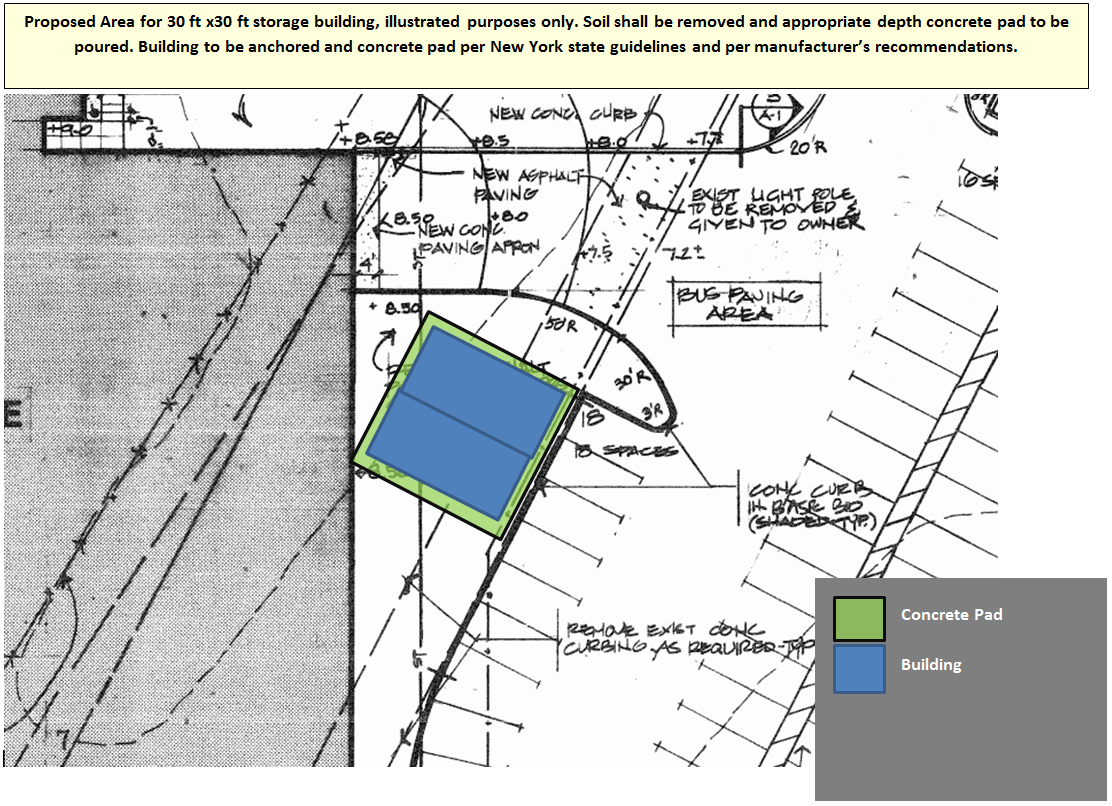 CONTRACTOR SITE REQUIREMENTContractor will be required to coordinate with TCAT representative, as transit bus utilize driveway for access to the garage entrance and space directly behind parking locations.Hours of Operation:Work shall be during normal business hours.Deliveries:Materials shall be allowed in parking area next to or in the green area adjacent to construction area.Space Provisions:	TCAT will allow for access to electrical and the use of adjacent green space next to work site. TCAT will relocate all items currently in the space occupied in the green space to allow access for construction as needed. 3(B) Single Point of ResponsibilityTCAT, Inc. expects to have a single point of contact consisting of a single point of authority and a single contract entity for this project.  TCAT, Inc. will not enter into any agreement that does not provide a single point of accountability.4. QuestionsPlease respond in the text blocks underneath each question.4(A) Background and IntroductionDo you have any questions in reference to TCAT, Inc.’s Amenities Storage Building requirements considered pertinent to your response?Do you have any questions about the summary of requirements considered pertinent to your response?Describe your experience in supporting   requirements for transit services or any related service requirements?In the space below please submit a numerical list of all/any additional features you can provide that are not listed above:4(C) Single Point of Responsibility/AccountabilityTCAT, Inc.’s expectation is to have a single point of contact, i.e. a single point of responsibility/accountability and a single contracting entity for this project.  This is of critical nature pertaining to this RFP; a contract will not be awarded to a supplier who does not submit this single point of responsibility or accountability. Indicate below your understanding of the aforementioned requirement and include contact information for your single point of responsibility and accountability.4(D) General QuestionsHow many years has your company been in business?  How long have you been building Storage Buildings?  What is your company’s primary line of business?Provide a brief overview of your company (furnish your business philosophy, mission statement, Management Structure, Organizational Chart, etc.).How many employees do you have?  What is the total years’ of experience your employees possess within the Amenities Storage Building Project profession?  State the type of ownership of your company.  Provide the state and date of your incorporation if applicable.  List Headquarters and Regional/Full-Service office locations and website address.Provide key contact names, titles addresses, telephone and fax numbers.  Also, identify the person(s) authorized to contractually bind your organization.Please provide status of any current, or pending, litigation against your company that may directly affect ability to deliver the product/services you offer.Include names of three (3) current customers (with title and phone number) utilizing Amenities Storage Building Project solutions similar to what your company is proposing in response to our RFP. Please include reference names of former customers, if any, (with title and phone numbers) and reasons for disengagement of your services.Describe any Amenities Storage Building Project value-added services your company is capable of providing.4(E) SummaryExplain, in one page or less, how the proposed   will differentiate you from other firms and why TCAT, Inc. should choose your company as our firm of choice.  Also, please list unique features that provide your company a competitive edge.5.  Pricing Schedule and Warranty Proposers shall provide pricing within the matrix below for all related to the successful completion of this project as detailed in this and attachment A for installation, testing and reimbursable expenses associated with TCAT, Inc.’s project. Additionally, TCAT, Inc. reserves the right to purchase all, or some, of the proposed solution.The pricing associated with all proposals must remain firm until January 31, 2018.   Any price adjustments, through the life of this agreement, will be mutually agreed upon, in writing, at the time of award.5(A) PricingList assumptions in determining pricing: (i.e. site condition expectations)6. Question Submittal FormQuestions regarding this RFP must be submitted in writing on the form provided in this Section and returned via email to the RFP Contact listed in Section 2(C), and only during the allotted timeframe detailed in the timeline, Section 2(A)Answers to all pertinent questions, from all Suppliers, will be returned to all RFP participants without identifying the Supplier submitting the inquiry.All Suppliers are required to direct their questions to the RFP Contact listed in Section 2(C).  7.  NEW YORK STATE (NYS) CLAUSESSTANDARD CLAUSES FOR NYS CONTRACTSThe parties to the attached contract, license, lease, amendment or other agreement of any kind (hereinafter, "the contract" or "this contract") agree to be bound by the following clauses which are hereby made a part of the contract (the word "Contractor" herein refers to any party other than the State, whether a contractor, licenser, licensee, lessor, lessee or any other party):1.  EXECUTORY CLAUSE.  In accordance with Section 41 of the State Finance Law, the State shall have no liability under this contract to the Contractor or to anyone else beyond funds appropriated and available for this contract.2. NON-ASSIGNMENT CLAUSE.  In accordance with Section 138 of the State Finance Law, this contract may not be assigned by the Contractor or its right, title or interest therein assigned, transferred, conveyed, sublet or otherwise disposed of without the previous consent, in writing, of the State and any attempts to assign the contract without the State's written consent are null and void.  The Contractor may, however, assign its right to receive payment without the State's prior written consent unless this contract concerns Certificates of Participation pursuant to Article 5-A of the State Finance Law.3. COMPTROLLER'S APPROVAL.  In accordance with Section 112 of the State Finance Law (or, if this contract is with the State University or City University of New York, Section 355 or Section 6218 of the Education Law), if this contract exceeds $15,000 (or the minimum thresholds agreed to by the Office of the State Comptroller for certain S.U.N.Y. and C.U.N.Y. contracts), or if this is an amendment for any amount to a contract which, as so amended, exceeds said statutory amount, or if, by this contract, the State agrees to give something other than money when the value or reasonably estimated value of such consideration exceeds $10,000, it shall not be valid, effective or binding upon the State until it has been approved by the State Comptroller and filed in his office.  Comptroller's approval of contracts let by the Office of General Services is required when such contracts exceed $30,000 (State Finance Law Section 163.6.a).4.  WORKERS' COMPENSATION BENEFITS. In accordance with Section 142 of the State Finance Law, this contract shall be void and of no force and effect unless the Contractor shall provide and maintain coverage during the life of this contract for the benefit of such employees as are required to be covered by the provisions of the Workers' Compensation Law.5.  NON-DISCRIMINATION REQUIREMENTS.  To the extent required by Article 15 of the Executive Law (also known as the Human Rights Law) and all other State and Federal statutory and constitutional non-discrimination provisions, the Contractor will not discriminate against any employee or applicant for employment because of race, creed, color, sex, national origin, sexual orientation, age, disability, genetic predisposition or carrier status, or marital status.  Furthermore, in accordance with Section 220-e of the Labor Law, if this is a contract for the construction, alteration or repair of any public building or public work or for the manufacture, sale or distribution of materials, equipment or supplies, and to the extent that this contract shall be performed within the State of New York, Contractor agrees that neither it nor its subcontractors shall, by reason of race, creed, color, disability, sex, or national origin:  (a) discriminate in hiring against any New York State citizen who is qualified and available to perform the work; or (b) discriminate against or intimidate any employee hired for the performance of work under this contract.  If this is a building service contract as defined in Section 230 of the Labor Law, then, in accordance with Section 239 thereof, Contractor agrees that neither it nor its subcontractors shall by reason of race, creed, color, national origin, age, sex or disability:  (a) discriminate in hiring against any New York State citizen who is qualified and available to perform the work; or (b) discriminate against or intimidate any employee hired for the performance of work under this contract.  Contractor is subject to fines of $50.00 per person per day for any violation of Section 220-e or Section 239 as well as possible termination of this contract and forfeiture of all moneys due hereunder for a second or subsequent violation.6.  WAGE AND HOURS PROVISIONS.  If this is a public work contract covered by Article 8 of the Labor Law or a building service contract covered by Article 9 thereof, neither Contractor's employees nor the employees of its subcontractors may be required or permitted to work more than the number of hours or days stated in said statutes, except as otherwise provided in the Labor Law and as set forth in prevailing wage and supplement schedules issued by the State Labor Department.  Furthermore, Contractor and its subcontractors must pay at least the prevailing wage rate and pay or provide the prevailing supplements, including the premium rates for overtime pay, as determined by the State Labor Department in accordance with the Labor Law.7. NON-COLLUSIVE BIDDING CERTIFICATION.  In accordance with Section 139-d of the State Finance Law, if this contract was awarded based upon the submission of bids, Contractor warrants, under penalty of perjury, that its bid was arrived at independently and without collusion aimed at restricting competition.  Contractor further warrants that, at the time Contractor submitted its bid, an authorized and responsible person executed and delivered to the State a non-collusive bidding certification on Contractor's behalf.8. INTERNATIONAL BOYCOTT PROHIBITION.  In accordance with Section 220-f of the Labor Law and Section 139-h of the State Finance Law, if this contract exceeds $5,000, the Contractor agrees, as a material condition of the contract, that neither the Contractor nor any substantially owned or affiliated person, firm, partnership or corporation has participated, is participating, or shall participate in an international boycott in violation of the federal Export Administration Act of 1979 (50 USC App. Sections 2401 et seq.) or regulations thereunder.  If such Contractor, or any of the aforesaid affiliates of Contractor, is convicted or is otherwise found to have violated said laws or regulations upon the final determination of the United States Commerce Department or any other appropriate agency of the United States subsequent to the contract's execution, such contract, amendment or modification thereto shall be rendered forfeit and void.  The Contractor shall so notify the State Comptroller within five (5) business days of such conviction, determination or disposition of appeal (2NYCRR 105.4).9. SET-OFF RIGHTS.  The State shall have all of its common law, equitable and statutory rights of set-off.  These rights shall include, but not be limited to, the State's option to withhold for the purposes of set-off any monies due to the Contractor under this contract up to any amounts due and owing to the State with regard to this contract, any other contract with any State department or agency, including any contract for a term commencing prior to the term of this contract, plus any amounts due and owing to the State for any other reason including, without limitation, tax delinquencies, fee delinquencies or monetary penalties relative thereto.  The State shall exercise its set-off rights in accordance with normal State practices including, in cases of set-off pursuant to an audit, the finalization of such audit by the State agency, its representatives, or the State Comptroller.10.  RECORDS.  The Contractor shall establish and maintain complete and accurate books, records, documents, accounts and other evidence directly pertinent to performance under this contract (hereinafter, collectively, "the Records").  The Records must be kept for the balance of the calendar year in which they were made and for six (6) additional years thereafter.  The State Comptroller, the Attorney General and any other person or entity authorized to conduct an examination, as well as the agency or agencies involved in this contract, shall have access to the Records during normal business hours at an office of the Contractor within the State of New York or, if no such office is available, at a mutually agreeable and reasonable venue within the State, for the term specified above for the purposes of inspection, auditing and copying.  The State shall take reasonable steps to protect from public disclosure any of the Records which are exempt from disclosure under Section 87 of the Public Officers Law (the "Statute") provided that:  (i) the Contractor shall timely inform an appropriate State official, in writing, that said records should not be disclosed; and (ii) said records shall be sufficiently identified; and (iii) designation of said records as exempt under the Statute is reasonable.  Nothing contained herein shall diminish, or in any way adversely affect, the State's right to discovery in any pending or future litigation.11. IDENTIFYING INFORMATION AND PRIVACY NOTIFICATION.  (a) FEDERAL EMPLOYER IDENTIFICATION NUMBER and/or FEDERAL SOCIAL SECURITY NUMBER.  All invoices or New York State standard vouchers submitted for payment for the sale of goods or services or the lease of real or personal property to a New York State agency must include the payee's identification number, i.e., the seller's or lessor's identification number.  The number is either the payee's Federal employer identification number or Federal social security number, or both such numbers when the payee has both such numbers.  Failure to include this number or numbers may delay payment.  Where the payee does not have such number or numbers, the payee, on its invoice or New York State standard voucher, must give the reason or reasons why the payee does not have such number or numbers.(b) PRIVACY NOTIFICATION.  (1)  The authority to request the above personal information from a seller of goods or services or a lessor of real or personal property, and the authority to maintain such information, is found in Section 5 of the State Tax Law.  Disclosure of this information by the seller or lessor to the State is mandatory.  The principal purpose for which the information is collected is to enable the State to identify individuals, businesses and others who have been delinquent in filing tax returns or may have understated their tax liabilities and to generally identify persons affected by the taxes administered by the Commissioner of Taxation and Finance.  The information will be used for tax administration purposes and for any other purpose authorized by law. (2)  The personal information is requested by the purchasing unit of the agency contracting to purchase the goods or services or lease the real or personal property covered by this contract or lease.  The information is maintained in New York State's Central Accounting System by the Director of Accounting Operations, Office of the State Comptroller, 110 State Street, Albany, New York 12236.12. EQUAL EMPLOYMENT OPPORTUNITIES FOR MINORITIES AND WOMEN.  In accordance with Section 312 of the Executive Law, if this contract is:  (i) a written agreement or purchase order instrument, providing for a total expenditure in excess of $25,000.00, whereby a contracting agency is committed to expend or does expend funds in return for labor, services, supplies, equipment, materials or any combination of the foregoing, to be performed for, or rendered or furnished to the contracting agency; or (ii) a written agreement in excess of $100,000.00 whereby a contracting agency is committed to expend or does expend funds for the acquisition, construction, demolition, replacement, major repair or renovation of real property and improvements thereon; or (iii) a written agreement in excess of $100,000.00 whereby the owner of a State assisted housing project is committed to expend or does expend funds for the acquisition, construction, demolition, replacement, major repair or renovation of real property and improvements thereon for such project, then:(a)  The Contractor will not discriminate against employees or applicants for employment because of race, creed, color, national origin, sex, age, disability or marital status, and will undertake or continue existing programs of affirmative action to ensure that minority group members and women are afforded equal employment opportunities without discrimination.  Affirmative action shall mean recruitment, employment, job assignment, promotion, upgradings, demotion, transfer, layoff, or termination and rates of pay or other forms of compensation;(b)  at the request of the contracting agency, the Contractor shall request each employment agency, labor union, or authorized representative of workers with which it has a collective bargaining or other agreement or understanding, to furnish a written statement that such employment agency, labor union or representative will not discriminate on the basis of race, creed, color, national origin, sex, age, disability or marital status and that such union or representative will affirmatively cooperate in the implementation of the contractor's obligations herein; and (c)  the Contractor shall state, in all solicitations or advertisements for employees, that, in the performance of the State contract, all qualified applicants will be afforded equal employment opportunities without discrimination because of race, creed, color, national origin, sex, age, disability or marital status.Contractor will include the provisions of "a", "b", and "c" above, in every subcontract over $25,000.00 for the construction, demolition, replacement, major repair, renovation, planning or design of real property and improvements thereon (the "Work") except where the Work is for the beneficial use of the Contractor.  Section 312 does not apply to:  (i) work, goods or services unrelated to this contract; or (ii) employment outside New York State; or (iii) banking services, insurance policies or the sale of securities.  The State shall consider compliance by a contractor or subcontractor with the requirements of any federal law concerning equal employment opportunity which effectuates the purpose of this section.  The contracting agency shall determine whether the imposition of the requirements of the provisions hereof duplicate or conflict with any such federal law and if such duplication or conflict exists, the contracting agency shall waive the applicability of Section 312 to the extent of such duplication or conflict.  Contractor will comply with all duly promulgated and lawful rules and regulations of the Governor's Office of Minority and Women's Business Development pertaining hereto.13. CONFLICTING TERMS.  In the event of a conflict between the terms of the contract (including any and all attachments thereto and amendments thereof) and the terms of this Appendix A, the terms of this Appendix A shall control.14. GOVERNING LAW.  This contract shall be governed by the laws of the State of New York except where the Federal supremacy clause requires otherwise.15. LATE PAYMENT.  Timeliness of payment and any interest to be paid to Contractor for late payment shall be governed by Article 11-A of the State Finance Law to the extent required by law.16. NO ARBITRATION.  Disputes involving this contract, including the breach or alleged breach thereof, may not be submitted to binding arbitration (except where statutorily authorized), but must, instead, be heard in a court of competent jurisdiction of the State of New York.17. SERVICE OF PROCESS.  In addition to the methods of service allowed by the State Civil Practice Law & Rules ("CPLR"), Contractor hereby consents to service of process upon it by registered or certified mail, return receipt requested.  Service hereunder shall be complete upon Contractor's actual receipt of process or upon the State's receipt of the return thereof by the United States Postal Service as refused or undeliverable.  Contractor must promptly notify the State, in writing, of each and every change of address to which service of process can be made.  Service by the State to the last known address shall be sufficient.  Contractor will have thirty (30) calendar days after service hereunder is complete in which to respond.18. PROHIBITION ON PURCHASE OF TROPICAL HARDWOODS. The Contractor certifies and warrants that all wood products to be used under this contract award will be in accordance with, but not limited to, the specifications and provisions of State Finance Law §165. (Use of Tropical Hardwoods) which prohibits purchase and use of tropical hardwoods, unless specifically exempted, by the State or any governmental agency or political subdivision or public benefit corporation. Qualification for an exemption under this law will be the responsibility of the contractor to establish to meet with the approval of the State.In addition, when any portion of this contract involving the use of woods, whether supply or installation, is to be performed by any subcontractor, the prime Contractor will indicate and certify in the submitted bid proposal that the subcontractor has been informed and is in compliance with specifications and provisions regarding use of tropical hardwoods as detailed in §165 State Finance Law. Any such use must meet with the approval of the State; otherwise, the bid may not be considered responsive. Under bidder certifications, proof of qualification for exemption will be the responsibility of the Contractor to meet with the approval of the State.19. MACBRIDE FAIR EMPLOYMENT PRINCIPLES.  In accordance with the MacBride Fair Employment Principles (Chapter 807 of the Laws of 1992), the Contractor hereby stipulates that the Contractor either (a) has no business operations in Northern Ireland, or (b) shall take lawful steps in good faith to conduct any business operations in Northern Ireland in accordance with the MacBride Fair Employment Principles (as described in Section 165 of the New York State Finance Law), and shall permit independent monitoring of compliance with such principles.20.  OMNIBUS PROCUREMENT ACT OF 1992. It is the policy of New York State to maximize opportunities for the participation of New York State business enterprises, including minority and women-owned business enterprises as bidders, subcontractors and suppliers on its procurement contracts.Information on the availability of New York State subcontractors and suppliers is available from:NYS Department of Economic DevelopmentDivision for Small Business30 South Pearl St -- 7th FloorAlbany, New York  12245Telephone:  518-292-5220A directory of certified minority and women-owned business enterprises is available from:NYS Department of Economic DevelopmentDivision of Minority and Women's Business Development30 South Pearl St -- 2nd FloorAlbany, New York  12245http://www.empire.state.ny.usThe Omnibus Procurement Act of 1992 requires that by signing this bid proposal or contract, as applicable, Contractors certify that whenever the total bid amount is greater than $1 million:(a)  The Contractor has made reasonable efforts to encourage the participation of New York State Business Enterprises as suppliers and subcontractors, including certified minority and women-owned business enterprises, on this project, and has retained the documentation of these efforts to be provided upon request to the State;(b) The Contractor has complied with the Federal Equal Opportunity Act of 1972 (P.L. 92-261), as amended; (c) The Contractor agrees to make reasonable efforts to provide notification to New York State residents of employment opportunities on this project through listing any such positions with the Job Service Division of the New York State Department of Labor, or providing such notification in such manner as is consistent with existing collective bargaining contracts or agreements.  The Contractor agrees to document these efforts and to provide said documentation to the State upon request; and (d) The Contractor acknowledges notice that the State may seek to obtain offset credits from foreign countries as a result of this contract and agrees to cooperate with the State in these efforts.21.  RECIPROCITY AND SANCTIONS PROVISIONS. Bidders are hereby notified that if their principal place of business is located in a country, nation, province, state or political subdivision that penalizes New York State Contractors, and if the goods or services they offer will be substantially produced or performed outside New York State, the Omnibus Procurement Act 1994 and 2000 amendments (Chapter 684 and Chapter 383, respectively) require that they be denied contracts which they would otherwise obtain.  NOTE:  As of May 15, 2002, the list of discriminatory jurisdictions subject to this provision includes the states of South Carolina, Alaska, West Virginia, Wyoming, Louisiana and Hawaii.  Contact NYS Department of Economic Development for a current list of jurisdictions subject to this provision.22. PURCHASES OF APPAREL. In accordance with State Finance Law 162 (4-a), the State shall not purchase any apparel from any Contractor unable or unwilling to certify that: (i) such apparel was manufactured in compliance with all applicable labor and occupational safety laws, including, but not limited to, child labor laws, wage and hours laws and workplace safety laws, and  (ii) Contractor will supply, with its bid (or, if not a bid situation, prior to or at the time of signing a contract with the State), if known, the names and addresses of each subcontractor and a list of all manufacturing plants to be utilized by the bidder.8.  FEDERAL CLAUSESSTANDARD CLAUSESFOR ALL FEDERAL CONTRACTSIncorporation of Federal Transit Administration (FTA) Terms  - the following provisions include, in part, certain Standard Terms and Conditions required by the US Department of Transportation, whether or not expressly set forth in the preceding contract provisions. All contractual provisions required by USDOT, as set forth in FTA Circular 4220.1F, dated November 1, 2008, and are hereby incorporated by reference. Anything to the contrary herein notwithstanding, all FTA mandated terms shall be deemed to control in the event of a conflict with other provisions contained in this Agreement. The Contractor shall not perform any act, fail to perform any act, or refuse to comply with any Authority requests which would cause the Authority to be in violation of the FTA terms and conditions. No Obligation by the Federal Government.  (1) The Purchaser and Contractor acknowledge and agree that, notwithstanding any concurrence by the Federal Government in or approval of the solicitation or award of the underlying contract, absent the express written consent by the Federal Government, the Federal Government is not a party to this contract and shall not be subject to any obligations or liabilities to the Purchaser, Contractor, or any other party (whether or not a party to that contract) pertaining to any matter resulting from the underlying contract.
(2) The Contractor agrees to include the above clause in each subcontract financed in whole or in part with Federal assistance provided by FTA.  It is further agreed that the clause shall not be modified, except to identify the subcontractor who will be subject to its provisions.Program Fraud and False or Fraudulent Statements or Related Acts. (1) The Contractor acknowledges that the provisions of the Program Fraud Civil Remedies Act of 1986, as amended, 31 U.S.C. § 3801 et seq. and U.S. DOT regulations, "Program Fraud Civil Remedies," 49 C.F.R. Part 31, apply to its actions pertaining to this Project.  Upon execution of the underlying contract, the Contractor certifies or affirms the truthfulness and accuracy of any statement it has made, it makes, it may make, or causes to be made, pertaining to the underlying contract or the FTA assisted project for which this contract work is being performed.  In addition to other penalties that may be applicable, the Contractor further acknowledges that if it makes, or causes to be made, a false, fictitious, or fraudulent claim, statement, submission, or certification, the Federal Government reserves the right to impose the penalties of the Program Fraud Civil Remedies Act of 1986 on the Contractor to the extent the Federal Government deems appropriate.(2) The Contractor also acknowledges that if it makes, or causes to be made, a false, fictitious, or fraudulent claim, statement, submission, or certification to the Federal Government under a contract connected with a project that is financed in whole or in part with Federal assistance originally awarded by FTA under the authority of 49 U.S.C. § 5307, the Government reserves the right to impose the penalties of 18 U.S.C. § 1001 and 49 U.S.C. § 5307(n)(1) on the Contractor, to the extent the Federal Government deems appropriate.(3) The Contractor agrees to include the above two clauses in each subcontract financed in whole or in part with Federal assistance provided by FTA.  It is further agreed that the clauses shall not be modified, except to identify the subcontractor who will be subject to the provisions.Access to Records - The following access to records requirements apply to this Contract:1.  Where the Purchaser is not a State but a local government and is the FTA Recipient or a sub grantee of the FTA Recipient in accordance with 49 C.F.R. 18.36(i), the Contractor agrees to provide the Purchaser, the FTA Administrator, the Comptroller General of the United States or any of their authorized representatives access to any books, documents, papers and records of the Contractor which are directly pertinent to this contract for the purposes of making audits, examinations, excerpts and transcriptions.  Contractor also agrees, pursuant to 49 C.F.R. 633.17 to provide the FTA Administrator or his authorized representatives including any PMO Contractor access to Contractor's records and construction sites pertaining to a major capital project, defined at 49 U.S.C. 5302(a)1, which is receiving federal financial assistance through the programs described at 49 U.S.C. 5307, 5309 or 5311.2.  Where the Purchaser is a State and is the FTA Recipient or a sub grantee of the FTA Recipient in accordance with 49 C.F.R. 633.17, Contractor agrees to provide the Purchaser, the FTA Administrator or his authorized representatives, including any PMO Contractor, access to the Contractor's records and construction sites pertaining to a major capital project, defined at 49 U.S.C. 5302(a)1, which is receiving federal financial assistance through the programs described at 49 U.S.C. 5307, 5309 or 5311.  By definition, a major capital project excludes contracts of less than the simplified acquisition threshold currently set at $100,000.3.  Where the Purchaser enters into a negotiated contract for other than a small purchase or under the simplified acquisition threshold and is an institution of higher education, a hospital or other non-profit organization and is the FTA Recipient or a sub grantee of the FTA Recipient in accordance with 49 C.F.R. 19.48, Contractor agrees to provide the Purchaser, FTA Administrator, the Comptroller General of the United States or any of their duly authorized representatives with access to any books, documents, papers and record of the Contractor which are directly pertinent to this contract for the purposes of making audits, examinations, excerpts and transcriptions.4.  Where any Purchaser which is the FTA Recipient or a sub grantee of the FTA Recipient in accordance with 49 U.S.C. 5325(a) enters into a contract for a capital project or improvement (defined at 49 U.S.C. 5302(a)1) through other than competitive bidding, the Contractor shall make available records related to the contract to the Purchaser, the Secretary of Transportation and the Comptroller General or any authorized officer or employee of any of them for the purposes of conducting an audit and inspection.5.  The Contractor agrees to permit any of the foregoing parties to reproduce by any means whatsoever or to copy excerpts and transcriptions as reasonably needed.6.  The Contractor agrees to maintain all books, records, accounts and reports required under this contract for a period of not less than three years after the date of termination or expiration of this contract, except in the event of litigation or settlement of claims arising from the performance of this contract, in which case Contractor agrees to maintain same until the Purchaser, the FTA Administrator, the Comptroller General, or any of their duly authorized representatives, have disposed of all such litigation, appeals, claims or exceptions related thereto.  Reference 49 CFR 18.39(i) (11).7.  FTA does not require the inclusion of these requirements in subcontracts. Federal Changes - Contractor shall at all times comply with all applicable FTA regulations, policies, procedures and directives, including without limitation those listed directly or by reference in the Master Agreement between Purchaser and FTA, as they may be amended or promulgated from time to time during the term of this contract. Contractor's failure to so comply shall constitute a material breach of this contract.Civil Rights - The following requirements apply to the underlying contract:(1) Nondiscrimination - In accordance with Title VI of the Civil Rights Act, as amended, 42 U.S.C. § 2000d, section 303 of the Age Discrimination Act of 1975, as amended, 42 U.S.C. § 6102, section 202 of the Americans with Disabilities Act of 1990, 42 U.S.C. § 12132, and Federal transit law at 49 U.S.C. § 5332, the Contractor agrees that it will not discriminate against any employee or applicant for employment because of race, color, creed, national origin, sex, age, or disability.  In addition, the Contractor agrees to comply with applicable Federal implementing regulations and other implementing requirements FTA may issue. (2) Equal Employment Opportunity - The following equal employment opportunity requirements apply to the underlying contract:(a) Race, Color, Creed, National Origin, Sex - In accordance with Title VII of the Civil Rights Act, as amended, 42 U.S.C. § 2000e, and Federal transit laws at 49 U.S.C. § 5332, the Contractor agrees to comply with all applicable equal employment opportunity requirements of U.S. Department of Labor (U.S. DOL) regulations, "Office of Federal Contract Compliance Programs, Equal Employment Opportunity, Department of Labor," 41 C.F.R. Parts 60 et seq., (which implement Executive Order No. 11246, "Equal Employment Opportunity," as amended by Executive Order No. 11375, "Amending Executive Order 11246 Relating to Equal Employment Opportunity," 42 U.S.C. § 2000e note), and with any applicable Federal statutes, executive orders, regulations, and Federal policies that may in the future affect construction activities undertaken in the course of the Project.  The Contractor agrees to take affirmative action to ensure that applicants are employed, and that employees are treated during employment, without regard to their race, color, creed, national origin, sex, or age.  Such action shall include, but not be limited to, the following: employment, upgrading, demotion or transfer, recruitment or recruitment advertising, layoff or termination; rates of pay or other forms of compensation; and selection for training, including apprenticeship.  In addition, the Contractor agrees to comply with any implementing requirements FTA may issue.(b) Age - In accordance with section 4 of the Age Discrimination in Employment Act of 1967, as amended, 29 U.S.C. § § 623 and Federal transit law at 49 U.S.C. § 5332, the Contractor agrees to refrain from discrimination against present and prospective employees for reason of age.  In addition, the Contractor agrees to comply with any implementing requirements FTA may issue.(c) Disabilities - In accordance with section 102 of the Americans with Disabilities Act, as amended, 42 U.S.C. § 12112, the Contractor agrees that it will comply with the requirements of U.S. Equal Employment Opportunity Commission, "Regulations to Implement the Equal Employment Provisions of the Americans with Disabilities Act," 29 C.F.R. Part 1630, pertaining to employment of persons with disabilities.  In addition, the Contractor agrees to comply with any implementing requirements FTA may issue.(3) The Contractor also agrees to include these requirements in each subcontract financed in whole or in part with Federal assistance provided by FTA, modified only if necessary to identify the affected parties.Termination for Convenience of Default   The (Recipient) may terminate this contract, or any portion of it, by serving a notice or termination on the Contractor. The notice shall state whether the termination is for convenience of the (Recipient) or for the default of the Contractor.  If the termination is for default, the notice shall state the manner in which the contractor has failed to perform the requirements of the contract.  The Contractor shall account for any property in its possession paid for from funds received from the (Recipient), or property supplied to the Contractor by the (Recipient).  If the termination is for default, the (Recipient) may fix the fee, if the contract provides for a fee, to be paid the contractor in proportion to the value, if any, of work performed up to the time of termination.  The Contractor shall promptly submit its termination claim to the (Recipient) and the parties shall negotiate the termination settlement to be paid the Contractor.If the termination is for the convenience of the (Recipient), the Contractor shall be paid its contract close-out costs, and a fee, if the contract provided for payment of a fee, in proportion to the work performed up to the time of termination.Disadvantaged Business Enterprises This contract is subject to the requirements of Title 49, Code of Federal Regulations, Part 26, Participation by Disadvantaged Business Enterprises in Department of Transportation Financial Assistance Programs.   The TCAT, Inc.’s overall goal for DBE participation is .070 % for calendar years 2016, 2017 and 2018.  A separate contract has not been established for this procurement.The contractor shall not discriminate on the basis of race, color, national origin, or sex in the performance of this contract.  The contractor shall carry out applicable requirements of 49 CFR Part 26 in the award and administration of this DOT-assisted contract.  Failure by the contractor to carry out these requirements is a material breach of this contract, which may result in the termination of this contract or such other remedy as TCAT, Inc. deems appropriate.  Each subcontract the contractor signs with a subcontractor must include the assurance in this paragraph (see 49 CFR 26.13(b)). The successful bidder/offeror will be required to report its DBE participation obtained through race-neutral means throughout the period of performance. The contractor must promptly notify TCAT, Inc., whenever a DBE subcontractor performing work related to this contract is terminated or fails to complete its work, and must make good faith efforts to engage another DBE subcontractor to perform at least the same amount of work.  The contractor may not terminate any DBE subcontractor and perform that work through its own forces or those of an affiliate without prior written consent of TCAT, Inc.Incorporation of Federal Transit Administration (FTA) Terms The preceding provisions include, in part, certain Standard Terms and Conditions required by DOT, whether or not expressly set forth in the preceding contract provisions.  All contractual provisions required by DOT, as set forth in FTA Circular 4220.1F, are hereby incorporated by reference.  Anything to the contrary herein notwithstanding, all FTA mandated terms shall be deemed to control in the event of a conflict with other provisions contained in this Agreement.  The Contractor shall not perform any act, fail to perform any act, or refuse to comply with any TCAT, Inc. requests which would cause TCAT, Inc. to be in violation of the FTA terms and conditions. Debarment and Suspension This contract is a covered transaction for purposes of 49 CFR Part 29.  As such, the contractor is required to verify that none of the contractor, its principals, as defined at 49 CFR 29.995, or affiliates, as defined at 49 CFR 29.905, are excluded or disqualified as defined at 49 CFR 29.940 and 29.945.  The contractor is required to comply with 49 CFR 29, Subpart C and must include the requirement to comply with 49 CFR 29, Subpart C in any lower tier covered transaction it enters into.By signing and submitting its bid or proposal, the bidder or proposer certifies as follows:The certification in this clause is a material representation of fact relied upon by TCAT, Inc.  If it is later determined that the bidder or proposer knowingly rendered an erroneous certification, in addition to remedies available to TCAT, Inc., the Federal Government may pursue available remedies, including but not limited to suspension and/or debarment.  The bidder or proposer agrees to comply with the requirements of 49 CFR 29, Subpart C while this offer is valid and throughout the period of any contract that may arise from this offer.  The bidder or proposer further agrees to include a provision requiring such compliance in its lower tier covered transactions.  Contracts Involving Federal Privacy Act Requirements - The following requirements apply to the Contractor and its employees that administer any system of records on behalf of the Federal Government under any contract:(1) The Contractor agrees to comply with, and assures the compliance of its employees with, the information restrictions and other applicable requirements of the Privacy Act of 1974, 5 U.S.C. § 552a.  Among other things, the Contractor agrees to obtain the express consent of the Federal Government before the Contractor or its employees operate a system of records on behalf of the Federal Government.  The Contractor understands that the requirements of the Privacy Act, including the civil and criminal penalties for violation of that Act, apply to those individuals involved, and that failure to comply with the terms of the Privacy Act may result in termination of the underlying contract.(2) The Contractor also agrees to include these requirements in each subcontract to administer any system of records on behalf of the Federal Government financed in whole or in part with Federal assistance provided by FTA.Breaches and Dispute Resolution - The following requirements apply to the underlying contract:Disputes - Disputes arising in the performance of this Contract which are not resolved by agreement of the parties shall be decided in writing by the authorized representative of (Recipient)'s [title of employee].  This decision shall be final and conclusive unless within [ten (10)] days from the date of receipt of its copy, the Contractor mails or otherwise furnishes a written appeal to the [title of employee].  In connection with any such appeal, the Contractor shall be afforded an opportunity to be heard and to offer evidence in support of its position.  The decision of the [title of employee] shall be binding upon the Contractor and the Contractor shall abide be the decision.Performance During Dispute - Unless otherwise directed by (Recipient), Contractor shall continue performance under this Contract while matters in dispute are being resolved.Claims for Damages - Should either party to the Contract suffer injury or damage to person or property because of any act or omission of the party or of any of his employees, agents or others for whose acts he is legally liable, a claim for damages therefore shall be made in writing to such other party within a reasonable time after the first observance of such injury of damage.Remedies - Unless this contract provides otherwise, all claims, counterclaims, disputes and other matters in question between the (Recipient) and the Contractor arising out of or relating to this agreement or its breach will be decided by arbitration if the parties mutually agree, or in a court of competent jurisdiction within the State in which the (Recipient) is located.Rights and Remedies - The duties and obligations imposed by the Contract Documents and the rights and remedies available thereunder shall be in addition to and not a limitation of any duties, obligations, rights and remedies otherwise imposed or available by law.  No action or failure to act by the (Recipient), (Architect) or Contractor shall constitute a waiver of any right or duty afforded any of them under the Contract, nor shall any such action or failure to act constitute an approval of or acquiescence in any breach thereunder, except as may be specifically agreed in writing.Energy Conservation - The contractor agrees to comply with mandatory standards and policies relating to energy efficiency which are contained in the state energy conservation plan issued in compliance with the Energy Policy and Conservation Act. Additional federal clauses - construction requirementsDAVIS-BACON ACT AND COPELAND ANTI-KICKBACK ACTThis article applies to all federally funded construction contracts over $2,000 (including ferry vessels).  The Contractor agrees to comply with the Davis-Bacon and Copeland Anti-Kickback Acts.  Withholding - TCAT shall upon its own action or upon written request of an authorized representative of the Department of Labor withhold or cause to be withheld from the Contractor under this Contract or any other Federal contract with the same prime contractor, or any other federally-assisted contract subject to Davis-Bacon prevailing wage requirements, which is held by the same prime contractor, so much of the accrued payments or advances as may be considered necessary to pay laborers and mechanics, including apprentices, trainees, and helpers, employed by the Contractor or any subcontractor the full amount of wages required by the Contract. In the event of failure to pay any laborer or mechanic, including any apprentice, trainee, or helper, employed or working on the site of the work (or under the United States Housing Act of 1937 or under the Housing Act of 1949 in the construction or development of the project), all or part of the wages required by the Contract, TCAT may, after written notice to the Contractor, sponsor, applicant, or owner, take such action as may be necessary to cause the suspension of any further payment, advance, or guarantee of funds until such violations have ceased.  Subcontracts - The Contractor or subcontractor shall insert in any subcontracts the clauses contained in 29 CFR 5.5(a)(1) through (10) and such other clauses as the Federal Transit Administration may by appropriate instructions require, and also a clause requiring the subcontractors to include these clauses in any lower tier subcontracts.  The Contractor shall be responsible for the compliance by any subcontractor or lower tier subcontractor with all the contract clauses in 29 CFR 5.5.  Contract termination: debarment - A breach of the contract clauses in 29 CFR 5.5 may be grounds for termination of the Contract, and for debarment as a contractor and a subcontractor as provided in 29 CFR 5.12.  Certification of eligibility - (i) By entering into this Contract, the Contractor certifies that neither it (nor he or she) nor any person or firm who has an interest in the Contractor’s firm is a person or firm ineligible to be awarded Government contracts by virtue of section 3(a) of the Davis- Bacon Act or 29 CFR 5.12(a)(1).  BONDINGThe proposed budget for this project is less than $100,000, no bond is required.SEISMIC SAFETYContractor agrees that the new storage building will be designed and constructed in accordance with the standards for Seismic Safety required in Department of Transportation Seismic Safety Regulations 49 CFR Part 41 and will certify to compliance to the extent required by the regulation. The contractor also agrees to ensure that all work performed under this contract including work performed by a subcontractor is in compliance with the standards required by the Seismic Safety Regulations and the certification of compliance issued on the project.9. REQUIRED FORMS FOR SUBMITTAL9 (A) DISADVANTAGED BUSINESS ENTERPRISE (DBE)CERTIFICATION FOR NON-ROLLING STOCKMATERIALS OR SERVICESAs a recipient of funding under Section 1101(b) of TEA-21, 23 U.S.C. Section 101, our transit system must identify Disadvantaged Business Enterprise participation in all contracts which can be used to meet our overall obligation.  For this reason we require all Contractors, as a condition of being authorized to bid on this project, to certify the level of Disadvantaged Business Enterprise participation which will be involved if he/she is awarded the contract for the project.Accordingly, the following certification must be completed and submitted with your bid:I __________________________________________________________________, hereby         			(Name and Title)certify that DBE participation in the items offered shall not be less than __________ percent,$ _________________ U.S. dollars of the final purchase price.I understand that the Disadvantaged Business Enterprise participation levels indicated will be a material factor in the public agency’s decision to award a contract for the items offered.                                  ________________________________                                          Signature of Authorized Official                                  ________________________________                                                           TitleAttach a listing of the DBE firms from whom purchase of components or services is anticipated, pending award of this contract for items covered, in this procurement.  Please indicate the type of items to be purchased, an address, phone number and contact person for each Disadvantaged Business Enterprise as well as the amount of purchases anticipated.9 (B) ANTI-DISCRIMINATION CLAUSEDuring the performance of this contract, hereby agrees as follows:(a)	The contractor will not discriminate against any employee or applicant for employment because of race, creed, color or national origin, and will take affirmative action to insure that they are afforded equal employment opportunities without discrimination because of race, color, creed or national origin.  Such action shall be taken with reference, but not be limited, to: recruitment, employment, job assignment, promotion, upgrading, demotion, transfer, layoff or termination, rates of pay or other forms of compensation, and selection for training or retraining, including apprenticeship and on-the-job training.(b)	The contractor will send to each labor union or representative of workers with which he has or is bound by a collective bargaining or other agreement or understanding, a notice, to be provided by the State Commissioner for Human Rights, advising such labor union or representative of the contractor's agreement under clauses (a) through (f) hereinafter called "non-discrimination clauses".  If the contractor was directed to do so by the contracting agency as part of the bid or negotiation of this contract, the contractor shall request such labor union or representative to furnish him with as written statement that such labor union or representative either will affirmatively cooperate, within the limits of its legal and contractual authority, in the implementation of the policy and provisions of these non-discrimination clauses or that it consents and agrees that recruitment, employment and the terms and conditions of employment under this contract shall be in accordance with the purposes and provisions of these non-discrimination clauses.  If such labor union or representative fails or refuses to comply with such a request that it furnishes such a statement, the contractor shall promptly notify the State Commission for Human Rights of such failure or refusal.(c)	The contractor will post and keep posted in conspicuous places, available to employees and applicants for employment, notices to be provided by the State Commission for Human Rights setting forth the substance of the provisions of clauses (a) and (b) and such provisions of the State's Laws against discrimination as the State Commission for Human Rights shall determine.(d)	The contractor will state, in all solicitations or advertisements for employees placed by or on behalf of the contractor, that all qualified applicants will be afforded equal employment opportunities without discrimination because of race, creed, color or national origin.(e)	The contractor will comply with the provisions of Sections 291-299 of the Executive Law and the Civil Rights Law, will furnish all information and reports deemed necessary by the State Commission for Human Rights under these non-discrimination clauses and such sections of the Executive Law, and will permit access to his books, records and accounts by the State Commission for Human Rights, the Attorney General and the Industrial Commissioner for purposes of investigation to ascertain compliance with these non-discrimination clauses and such sections of the Executive Law and Civil Rights Law.(f)	This contract may be forthwith cancelled, terminated or suspended, in whole or in part, by the contracting agency upon the basis of a finding made by the State Commission for Human Rights that the Contractor may be declared ineligible for future contracts made by or on behalf of the State or a public authority or agency of the State, until he satisfies the State Commission for Human Rights that he has established and is carrying out a program in conformity with the provisions of these non-discrimination clauses.  Such finding shall be made by the State Commission for Human Rights after conciliation efforts by the Commission have failed to achieve compliance with these non-discrimination clauses and after a verified complaint has been filed with the Commission, notice thereof has been given to the Contractor and opportunity has been afforded him to be heard publicly before three members of the Commission.  Such sanctions may be imposed and remedies invoked independently of or in addition to sanctions and remedies otherwise provided by law.  The Contractor will include the provisions of clauses (a) through (f) in every subcontract or purchase order in such a manner that such provisions be performed within the State of New York.  The Contractor will take such action in enforcing such provisions of such subcontract or purchase order as the contracting agency may direct, including sanctions or remedies for non-compliance.  If the Contractor becomes involved in or is threatened with litigation with a subcontractor or Contractor as a result of such direction by the contracting agency, the Contractor shall promptly so notify the Attorney General, requesting him to intervene and protect the interests of the State of New York.	GENERAL CONDITIONS ACCEPTED BY:	Firm:	________________________________By:______________________________	Date:	_______________________________Title:_____________________________9 (C) Federal Transit Administration Certifications and AssurancesName of Proposer: _______________________________Name of Authorized Person: __________________________________________Title of Authorized Person: _________________________________________By endorsing this signature page, _______________________________ (authorized person) declares that he or she is duly authorized to make the certifications and assurances on behalf of the Proposer and bind the Proposer to comply with them.  Thus, when its authorized person signs this document, the Proposer agrees to comply with all Federal statutes, regulations, and executive orders required for Third Party Contracts (Part 2 Terms & Conditions). The Proposer affirms the truthfulness and accuracy of the certifications and assurances it has made in this statement herein and acknowledges that the provisions of the Program Fraud Civil Remedies Act of 1986, 31 U.S.C. 3801, et seq. apply to any certification, assurance or submission made to TCAT, Inc. and the FTA.  In signing this document, I declare under penalties of perjury that the foregoing certifications and assurances and other statements made by me on behalf of the Proposer are true and correct.Date: __________________			______________________________________						Signature - Authorized PersonState of _______________COUNTY of ______________On this ____ day of ________________________, 2017, before me came _____________________________________________________________________, known to me to be the person who executed the foregoing certification. In witness whereof, I hereto set my hand and seal._________________________________________________             (Seal)Notary PublicMy Commission Expires: ________________________________ACKNOWLEDGEMENT OF PROPOSER, IF A CORPORATIONSTATE OF ________________________COUNTY OF _______________________On this ____________ day of _______________________,2017, before me personally came and appeared _____________________________, to me known , who, being by me duly sworn, did depose and say that he/she resides at ________________________________________, that he/she is the ______________________________of  _______________________________________ the corporation described in and which executed the foregoing instrument; that he/she knows the seal of said corporation, that one of the seals affixed to said instrument is such seal; that it was so affixed to said instrument by order of the Directors of said corporation; and that he/she signed his/her name thereto by like order.(Seal)				_____________________________________________________ACKNOWLEDGEMENT OF PROPOSER, IF A PARTNERSHIPSTATE OF ________________________COUNTY OF _______________________On this ____________ day of _______________________,2017, before me personally came and appeared _____________________________, to me known, and known by me to be one of the members of the firm of ________________________________________, described in and who executed the foregoing instrument and he/she acknowledged to me that he/she executed the same as and for the act and deed of said firm.(Seal)				_____________________________________________________ACKNOWLEDGEMENT OF PROPOSER, IF AN INDIVIDUALSTATE OF ________________________COUNTY OF _______________________On this ____________ day of _______________________,2017, before me personally came and appeared _____________________________, to me known, and known by me to be the person described in and who executed the foregoing instrument and he/she acknowledged to me that he/she executed same.(Seal)				____________________________________________________    9 (D) NON-COLLUSION CERTIFICATION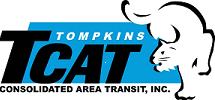 Amenities Storage BuildingNON-COLLUSION CERTIFICATIONI certify that this bid is made without prior understanding, agreement, or connection with any corporation, firm, or person submitting an offer for this bid/quote, and is in all respects fair and without collusion or fraud.The below signed respondent has not divulged to nor discussed or compared his/her bid with other suppliers and has not colluded with any other respondent or parties to bid whatsoever.  Note: No premiums, rebates or gratuities to any employee or agent are permitted either with, prior to, or after any delivery of materials and/or services.  Any such violation will result in the cancellation and/or return of material as applicable.Company Name: _______________________________________________________  Mailing Address: ________________________________________________________City/State/Zip: __________________________________________________________Date: ____________________Authorized Signature (written):_____________________________________________Authorized Signature :( printed):________________________________________Title: __________________________________________________________________9 (E) CERTIFICATION OF COMPLIANCECERTIFICATION OF COMPLIANCEWITH PROPOSAL SPECIFICATIONS I hereby certify that all items, which may be delivered under attached bid proposal, shall meet or exceed the minimum specifications dated _________________________________________							(date)issued by ____________________________________________________________________					(Procurement Administrator)as amended by responses to requests for clarifications, approved equals or exceptions issued on or before _______________________________ (Date)10. ADDENDA ACKNOWLEDGEMENTThe Undersigned, hereinafter called "PROPOSER", having become familiar with the local conditions, nature and extent of the work, and having examined carefully the Request for Proposals and having fulfilled their requirements, proposes to sublease and utilize the premises and timely furnish all required services as described in this RFP, in full accordance with the proposal documents and all other documents related thereto on file with TCAT, Inc., and if awarded the agreement, to occupy and utilize the subleased premises and provide the required services within the time limits specified.The above proposal shall remain in full force and effect for a period of 90 calendar days after the time of the opening of this proposal and it shall not be revoked, withdrawn or canceled within that time frame.  Acknowledgment is hereby made of receipt of the following Addenda issued during the proposal period:Addendum No. _____ Dated _______Addendum No.______Dated_______Addendum No. _____ Dated _______Addendum No.______Dated________TCAT, Inc. department head, employee or officer has a direct interest in the proposal. This proposal is genuine and not collusive or a sham; the person, firm or corporation named herein has not colluded, conspired, connived nor agreed directly or indirectly with any Proposer or person, firm or corporation, to put in a sham proposal, or that such other person, firm or corporation, shall refrain from proposing, and has not in any manner directly or indirectly, sought by agreement or collusion, or communication or conference with any person, firm or corporation, to fix the unit prices of said proposal or proposals of any other Proposer, or to secure any advantage against TCAT, Inc. or any person, firm or corporation interested in the proposed contract; all statements contained in the proposal or proposals described above are true; and further, neither the undersigned, nor the person, firm or corporation named herein, has directly or indirectly submitted said proposal or the contents thereto, to any association or to any member or agent thereof. In witness whereof, the PROPOSER has hereunto set his signature and affixed his seal this ______ day of __________________________ 2017.ATTEST: ________________________________ (Seal)By: Printed_________________________________By: Signature _______________________________Title: ________________________________________________________________________ 	_________________________________Company Name				  	Contact Person__________________________________	__________________________________Mailing Address					Phone Number__________________________________	__________________________________City, State, and Zip					Fax Number11. Protest InformationProtests Prior to Proposal Due DateFollowing the issue of this formal RFP, and prior to the due date, a protest may be filed with TCAT, Inc.  Protests must be in writing and be received by TCAT, Inc. not less than five (5) full working days before the proposal due date.  TCAT, Inc. will notify all proposers that a protest has been filed, and the due date will be postponed until the protest has been reviewed and acted upon by TCAT, Inc. and the FTA (if applicable).	Protests Received After Proposal Due DateTCAT, Inc. will evaluate all proposals and determine the best-qualified proposers.  Once TCAT, Inc. selects the contractor, a notice of intent to award will be mailed to all proposers.  Any protest to the notice must be in writing and received by TCAT, Inc. within five (5) full working days from the postmark date of the notice.Protest ContentsThe protestor must demonstrate or establish a clear violation of a specific law or regulation, e.g., a violation of the prohibition against exclusionary or unduly restrictive specifications.  The protest must state it is a protest and must contain a statement of the grounds for protest (including specification of the law or regulation that the protestor alleges has been violated) and all supporting documentation.  TCAT, Inc. may, but is not obligated to, request additional information concerning the grounds for protest.Reply to ProtestsThe TCAT, Inc. Protest Committee will review all protests as soon as possible.  All material submitted by the protestor will be considered.  Such material will not be withheld from any interested party outside of TCAT, Inc. or any agency which may be involved with the procurement except to the extent that the withholding of information is permitted or required by law or regulation.  If the protestor contends that the protest contains proprietary and confidential material which should be withheld, a statement advising of this fact shall be affixed to the front page of the protest document and alleged proprietary and confidential information shall be so identified wherever it appears.  TCAT, Inc. shall make a determination as to whether the protest contains proprietary and confidential materials which should be withheld.TCAT, Inc. will respond with its determination in writing within ten (10) working days of its receipt of the written protest, or if TCAT, Inc. requests additional information within the ten (10) day working period, TCAT, Inc. will respond with its determination within ten (10) working days of TCAT’s receipt of all requested additional information.Request for Protest ReconsiderationUpon receipt of TCAT, Inc.’s decision, the protestor may file a written request for protest reconsideration.  A request for protest reconsideration must be directed to the General Manager in writing and received within five (5) full working days from the postmark date of the reply from TCAT, Inc.  The request for protest reconsideration shall specify why the Protest Committee’s determination is alleged not to be correct.  The decision of the General Manager will be in writing, will be final, and will be made within ten (10) working days of TCAT, Inc.’s receipt of the written request for protest reconsideration.  No further protests will be heard by TCAT, Inc.	FTA review of Protests:A.	Review of Protests1.	FTA will only review protests regarding the alleged failure of the grantee to have written protest procedures or alleged failure to follow such procedures.2.	Alleged violations on other grounds are under the jurisdiction of the appropriate State or local administrative or judicial authorities.  Alleged violations of a specific Federal requirement that provides an applicable complaint procedure shall be submitted and processed in accordance with that Federal regulation.  See, e.g., Buy America Requirements, 49 CFR Part 661 (Section 661.15); Participation by Disadvantaged Business Enterprises in Department of Transportation Financial Assistance Programs, 49 CFR Section 26.103.3.	FTA will only review protests submitted by an interested party as defined in paragraph C, below.B.	Remedy.FTA's remedy for a grantee's failure to have written protest procedures or failure to follow such procedure is limited to requiring the grantee to develop such procedures, if necessary, and follow such procedures in reviewing the protest at issue, if the grantee desires FTA financial participation in the contract in question.  In instances where a grantee has awarded to another bidder or offeror prior to FTA's decision on the protest, FTA may refuse to participate in funding the contract.C.	Definitions.  For the purposes of this Section 6.6, the following definitions apply:1.	"Days" refers to working days of the Federal Government.2.	"File" or "submit" refers to the date of receipt by FTA.3.	"Interested party" means an actual or prospective bidder or offeror whose direct economic interest would be affected by the award of the contract or by failure to award the contract.4.	"Bid" includes the term "offer" or "proposal" as used in the context of negotiated procurements.D.	Time for filing.1.	Protestors shall file a protest with FTA not later than five days after a final decision is rendered under the grantee's protest procedure.  In instances where the protestor alleges that the grantee failed to make a final determination on the protest, protestors shall file a protest with FTA not later than five days after the protestor knew or should have known of the grantee's failure to render a final determination on the protest.2.	Grantees shall not award a contract for five days following its decision on a bid protest except in accordance with the provisions and limitations of subparagraph H.  After five days, the grantee shall confirm with FTA that FTA has not received a protest on the contract in question.E.	Submission of Protest to FTA1.	Protests shall be filed with the appropriate FTA Regional Office with a concurrent copy to the grantee.2.	The protest filed with FTA shall:(a)	Include the name and address of the protestor.(b)	Identify the grantee, project number, and the number of the contract solicitation.(c)	Contain a statement of the grounds for protest and any supporting documentation.  This should detail the alleged failure to follow protest procedures or the alleged failure to have procedures and be fully supported to the extent possible.(d)	Include a copy of the local protest filed with the grantee and a copy of the grantee's decision, if any.F.	Grantee response.1.	FTA shall notify the grantee in a timely manner of the receipt of a protest.  FTA shall instruct the grantee to notify the contractor of the protest if award has been made or, if no award has been made, to notify all interested parties.  The grantee shall notify all who receive such notice that they may communicate further directly with FTA.2.	The grantee shall submit the following information within the timeframe specified by FTA:(a)	A copy of the grantee's protest procedure;(b)	A description of the process followed concerning the protestor's protest; and(c)	Any supporting documentation.3.	The grantee shall provide the protestor with a concurrent copy of the above submission.G.	Protestor comments.  The protestor must submit any comments on the grantee's submission not later than ten days after the protestor's receipt of the grantee's submission and must provide the grantee a concurrent copy of the submission.H.	Withholding of Award.  When a protest has been timely filed with the grantee before award, the grantee shall not make an award prior to five days after the resolution of the protest, or if a protest has been filed with FTA, during the pendency of that protest, unless the grantee determines that:1.	The items to be procured are urgently required;2.	Delivery or performance will be unduly delayed by failure to make the award promptly; or3.	Failure to make prompt award will otherwise cause undue harm to the grantee or the Federal Government.In the event that the grantee determines that the award is to be made during the five day period following the local protest decision or the pendency of a protest, the grantee shall notify FTA prior to making such award.   FTA will not review the sufficiency of the grantee's determination to award during the pendency of a protest prior to FTA's bid protest decision.  FTA reserves the right not to participate in the funding of any contract awarded during the pendency of a protest.FTA Action.  Upon receipt of the submissions, FTA may request further information or a conference among the parties, and will render a decision on the protest.12. RFP Response Submittal ChecklistSupplier shall submit a proposal in the following format:Contractor shall create one original proposal (so labeled “original”) with original signature and two (2) identical copies (a total three (3) proposal submittals).The original proposal shall be submitted in a three-ring binder of sufficient size to contain response.The original and two (2) identical copies shall be sent to the RFP Contact at the address shown in Section 2(C), on or before the specified due date and time shown in Section 2(A) within packaging of sufficient size to hold all proposal submittals.TCAT, Inc.’s RFP name and number, associated with our project, must be shown on the lower left-hand corner of the box.The original shall be indexed with tabs as follows:		Tab 1: RFP Cover Sheet							Tab 2: Introduction, Instructions and Information      				Tab 3: Scope of Services	 Narrative			                      	Tab 4: Questions						                      	Tab 5: Pricing Schedule							Tab 6: Required Forms for Submittals					Tab 7: Compliance with Proposal Specifications	 	Note: TCAT, Inc.’s checklist is intended, primarily, as an aid to Suppliers in providing a response to this RFP.  Supplier retains the sole responsibility for accuracy and conformance of response submittals. 13.  Statement of No ProposalTOMPKINS CONSOLIDATED AREA TRANSIT PURCHASING737 Willow Avenue, Ithaca, NY 14850(607) 277-9388 (Extension 540), Fax (607) 277-9551TO OUR BIDDERS LIST SUPPLIERS: Failure to respond to this request for proposal may result in suspension of your firm’s participation from the solicited item(s)/service.  If your firm does not wish to propose a price for the solicited items/service, the “Statement of No Proposal” must be signed and returned to TCAT Purchasing office by the proposal due date in order to remain on the bidder’s list.STATEMENT OF NO PROPOSALNAME OF PROPOSAL:  _______________________________ OPENING DATE:  _____________1.	__________ Specifications too “tight”, i.e. geared toward one (1) brand or manufacturer only2.	__________ Specifications are unclear.  (Explain below)3.	__________ We are unable to meet specifications.4.	__________ Insufficient time to respond to the Request for Proposal.5.	__________ Our schedule would not permit us to perform within the required time.6.	__________ We do not offer this product or service.7.	__________ Remove us from your bidders list for this particular commodity or service.8.	__________ Please keep our name on your bidder's list for future reference.9.	__________ Other (specify below).FURTHER REMARKS:  (e.g. name change, address, phone or FAX change)____________________________________________________________________________COMPANY:_____________________________________  DATE:  _________________________NAME:________________________________________ TITLE: _________________________SIGNATURE:  _______________________________________________________________14. Additional Notes:	Day/DateDescriptionWeek of June 12Advertisements announcing RFP placed in The Ithaca Journal, Elmira Star Gazette, and Binghamton Press & Sun.  Announcement of RFP also placed on New York State Contract Reporter and TCAT, Inc. websites. June 9, 2017RFP copies available to suppliers via e-mail and websites.June 21 @ 3 PMRFP review and site walkthrough at TCAT, Inc.’s facility conducted with all potential proposers.  Note that on-site assessments will be conducted with all parties in the large conference room at 3:00 pm at 737 Willow Ave, Ithaca, NY 14850.June 28, 2017Written questions from suppliers due June 30, 2017Written replies to Contractor questions distributed to all known suppliers.July 11, 2017No later than 4 PM ESTLate bids will not be accepted.RFP responses due at following address:TCAT, Inc.737 Willow AvenueIthaca, New York 14850Attention: Raymond LalleySubmittals Due By 4:00 PM Eastern Standard TimeWeek of July 17, 2017Supplier responses will be analyzed and scored by TCAT, Inc. evaluation team.  Total scores will factor heavily into TCAT, Inc.’s decision as to which suppliers are considered finalistsTentative July 31, 2017TCAT, Inc. project award is made (subject to successful negotiation of terms and conditions).  Jim CacoTCAT, Inc. Maintenance Manager Team MemberScot VanderpoolTCAT, Inc. Operations ManagerTeam MemberRaymond LalleyTCAT, Inc. Purchasing and Projects ManagerProject ManagerRaymond LalleyTCAT, Inc. Purchasing and Projects Manager737 Willow AvenueIthaca, New York 14850Phone: 607-277-9388 (X-540)Fax: 607-277-9551E-mail: rl1@tcatmail.comEvaluation CriteriaPercentage1.  Pricing402.  Amenities Storage Building Requirements403.  Proposed Implementation  104.  Warranty10Total100Cost ($)Notes (cost driven assumptions, and important elements)Material (with freight)Labor, ConstructionElectrical Misc. (describe in notes)Misc. (describe in notes)Total Cost as ProposedUncontrolled Changes or Continuous Growth Hourly Rates (during normal business hours)Uncontrolled Changes or Continuous Growth Hourly Rates (during normal business hours)Uncontrolled Changes or Continuous Growth Hourly Rates (during normal business hours)Hourly Rate ($ USD) / Percentage (%)NoteLaborer ($ USD)Electrical ($ USD)Material - Cost Plus Percentage (%)TCAT, INC. RFP 801-2017 QUESTION FORMRFP Section and Paragraph:RFP PageNumber:Submitted By:Date Submitted:EMAIL Address:Phone:Company Name:By:(Name)(Date)(Title)(Company)(Street Address)(City, State, Zip)(Phone)